44 Washington Avenue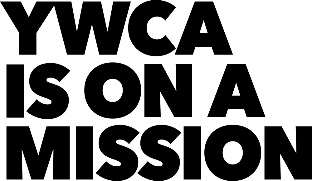 Schenectady, NY 12306Phone:  518.366.3395Fax: 518.374.3385     Employment Status FormEmployee________________________________________________________________________		Last					First				MiddleAddress__________________________________________________________________________Street					 City 		                   State 		          ZipHome Telephone _________________________________ Cell Phone________________________________________Birthdate ___________________ Martial Status_________________ Social Security # ___________________________In Case of Emergency:______________________________________________Phone:___________________________Status (check all that apply)   Initial Employment Period ___________________to _________________ The above information was discussed with me and I have received a copy of my status form.Employee Signature_____________________________________________________Date________________________Program Director Signature______________________________________________Date________________________Executive Director Signature_____________________________________________Date_________________________Date received by Human Resources___________________ Date received by Payroll____________________________													Rev 5/16 UPK Regular FT (37-40 hours) __________ Exempt Termination On Call _____________ Regular PT (20-36 hours) __________ Non- Exempt Resignation Other ______________ Part Time (<20 hours) ____________ Rehire Salary Increase Other_______________ Temporary   New Hire New Job Title Leave of Absence Casual Change of hoursDate of Hire:Previous Salary:AnnualJob Title:New Salary:AnnualFirst paycheck received on:Program Director:Covering Period from:                      To                      ToDepartment:Last Paycheck received on:Salary Range:Effective Date of Change